 Ուսումնական երրորդ շրջանի ամփոփում 1․ Պատկերներից յուրաքանչյուրի նշված մասն արտահայտի՛ր թվերով։ 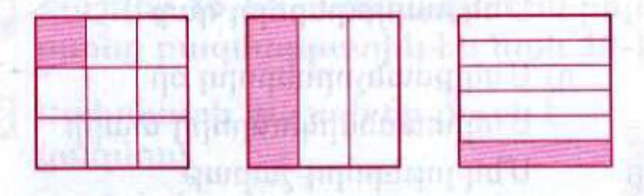 2.  Հաշվի՛ր օգտվելով բազմապատկման զուգորդական հատկությունից։ 7x(60x5)=2100172x(2x5)=17203. Հաշվի՛ր  օգտվելով գումարման զուգորդական հատկությունից։700+(630+70)=1400415+(392+8)=8154. Համեմատի՛ր։ 5․  Գտի՛ր թվի նշված մասը35-ի  մասը 5426-ի  մասը 716. Գտի՛ր այն թիվը, որի․ 98 1201987․ Արտահայտի՛ր նշված միավորներով։ 8.  12  միանման մետաղադրամներից մեկը կեղծ է։ Լծակավոր  կշեռքի ամնաքիչը  քանի՞  կշռումով  կարող ենք գտնել կեղծ մետաղադրամը։ Հայտնի է, որ կեղծ մետաղադրամը թեթև է  մնացածներից։12:2=6:2=3-1:2=1Պատումի տեսքով ներկայացրու քո ուսումնական երրորդ շրջանի աշխատանքըԵս մասնակցել եմ մաթեմատիկայի բոլոր առաջադրանքներին, ֆլեշմոբերին, եթե հասցրել եմ։ Մաթեմատիկան ես շատ եմ սիրում։  Բայց  երբեմն դժվարանում են և այդ ժամանակ ինձ օգնում են հայրիկս կամ մայրիկս։Մասնակցել եմ ամենամսյա մաթեմատիկական ֆլեշմոբերին։ Այո